Об организации и проведении 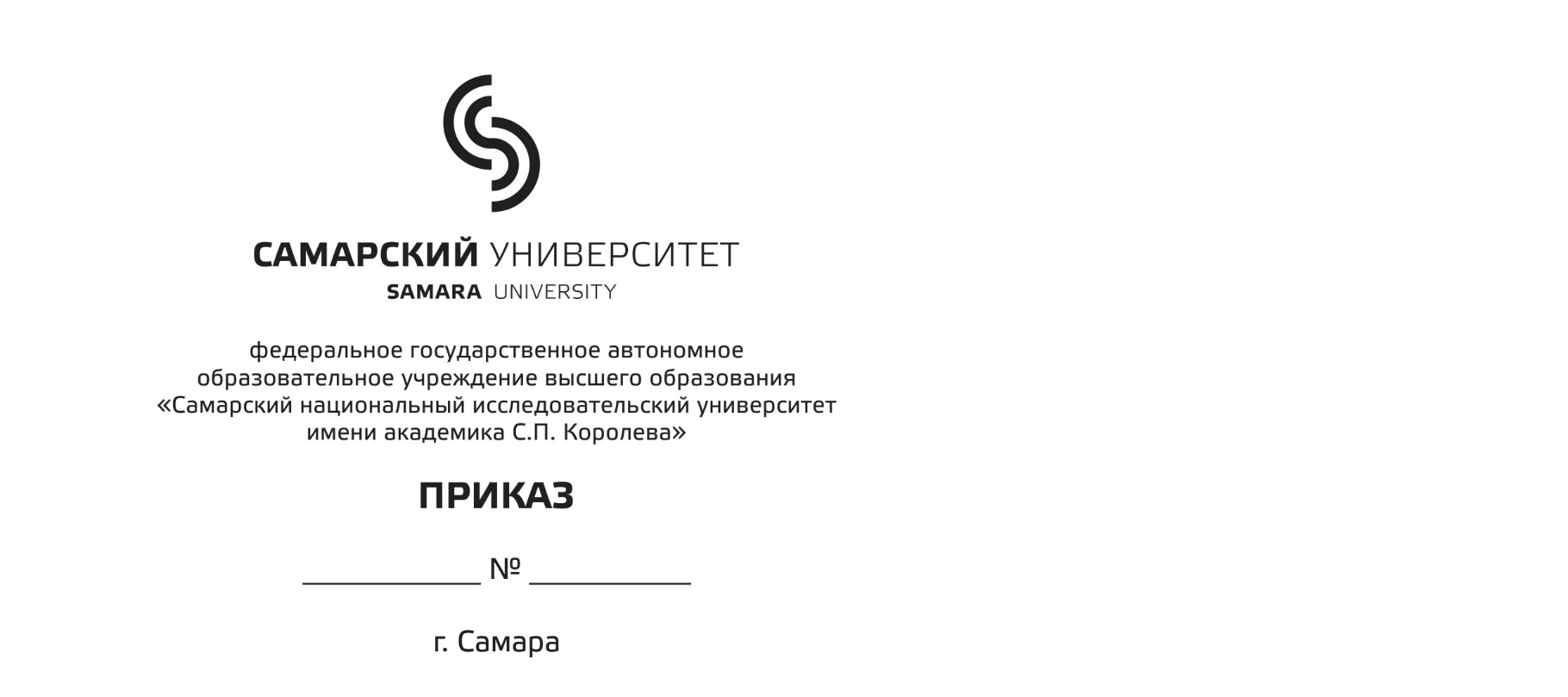 «V этнического фестиваля Самарского университета»В целях реализации программы развития деятельности студенческих объединений Самарского университета на 2016 год «Интеграция студенческих объединений обучающихся СГАУ во внешние социально-экономические, образовательные и культурные процессы с целью создания соответствующих современным требованиям к новому поколению российской научной и культурной элиты мирового уровня», утвержденной Приказом Минобрнауки России от 30 декабря 2015 года № 1556 «Об утверждении объемов финансового обеспечения выполнения государственного задания образовательным организациям высшего образования, подведомственным Министерству образования и науки Российской Федерации в части организации  мероприятий в сфере молодежной политики, направленных на формирование системы развития талантливой и инициативной молодежи, создание условий для самореализации подростков и молодежи, развитие творческого, профессионального, интеллектуального потенциалов подростков и молодежи  (с целью реализации программ развития деятельности студенческий объединений) на 2016 год» ПРИКАЗЫВАЮ:1. Организовать и провести 4 ноября 2016 года на территории кампуса университета (ул. Врубеля,29Г, корпус 17) «V этнический фестиваль Самарского университета» в соответствии с Положением (Приложение 1).2. Начальнику ПФУ Матвееву С.Г.  совместно с инженером управления внеучебной работы Орловым Д.И. в срок до 25 октября 2016 года составить и представить для утверждения смету расходов на проведение мероприятия.3. Начальнику управления внеучебной работы Резниченко М.Г. совместно с председателем Совета обучающихся Кочаровой Э.А. (группа 6407 Б 302) обеспечить реализацию Программы мероприятия (Приложение 2).4. Руководителю студенческого волонтёрского центра Самарского университета «Помощь» Классен Н.В. (группа 3310 Б 442) обеспечить набор и подготовку волонтёров для организации и проведения мероприятия.5. Начальнику управления информатизации и телекоммуникаций Еленеву Д.В. обеспечить наличие звуковой и медиа аппаратуры на мероприятии.6. Начальнику службы охраны Попову А.Е. обеспечить доступ к местам проведения мероприятия и безопасность участников. 7. Проректору по общим вопросам Ковалёву М.А. разрешить студенческим СМИ (фотоклуб СГАУ «Иллюминатор» им. В.А. Каковкина, фотоклуб «Контраст», видеожурналы «Борт СГАУ» и «ГОС-ТВ») фото- и видеосъемку мероприятия.8. Директору центра по связям с общественностью Корнилову Е.В. организовать информационное сопровождение мероприятия в средствах массовой информации, на сайте университета и в тематических сообществах в социальных сетях в срок до 7 ноября 2016 года.9. Начальнику гаража Молоткову В.Н. обеспечить доставку оборудования до места проведения мероприятия по запросу ответственного за организацию и проведение мероприятия.10. Назначить ответственным за организацию, проведение и предоставление информации для организации информационного сопровождения мероприятия инженера управления внеучебной работы Орлова Д.И.11. Контроль за исполнением приказа возложить на проректора по образовательной и международной деятельности Богатырева В.Д.12. Заведующей канцелярией Елистратовой Л.Е. довести приказ до сведения руководителей подразделений университета.Ректор											Богатырев В.Д.Согласовано:Проректор по общим вопросам							Ковалёв М.А.Проректор по цифровой трансформации 						Пашков Д.Е.Проректор по развитию кампуса                                                                                  Антоневич А.Н.Начальник планово-финансового управления					Матвеев С.Г. Начальник управления внеучебной работы					Резниченко М.Г.Начальник управления информатизации и телекоммуникаций	                                                                                            Еленев Д.В.